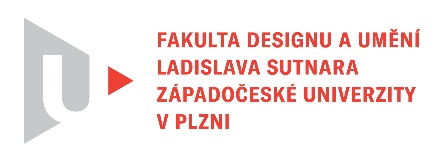 Protokol o hodnoceníkvalifikační práce Název bakalářské práce: POHLEDY URBEXUPráci předložil student: Jitka SOHROVÁ			Studijní obor a specializace: Multimediální design, specializace Užitá fotografie Hodnocení vedoucího prácePráci hodnotil: MgA. Radovan KoderaCíl práceJitka Sohrová si za téma práce zvolila INTERPRETACI ARCHITEKTURY a pod názvem Pohledy urbexu pořídila několik souborů fotografií, z nichž vytvořila výstavní soubor, publikaci a doplňující portfolio. Cíl práce tak byl splněn jak po formální, tak i obsahové (faktické) stránce. Práce odpovídá standardům bakalářské práce.Stručný komentář hodnotiteleJitka Sohrová se rozhodla k tématu Interpretace architektury fotograficky zachytit několik předem vybraných neužívaných a zchátralých objektů v Olomouckém kraji ve stylu urbexerů. K tomu se hlásí už názvem své práce Pohledy urbexu. Jen krátce si připomeňme, že názvem urbex se označuje cílené zkoumání a dokumentování opuštěných a zchátralých budov a urbexeři jsou tedy ti, kteří tuto činnost cíleně a opakovaně provádějí. Jitka dřívější přímé zkušenosti s urbexem neměla, ale – jak zmiňuje v teoretické části práce – možná se nyní urbexerkou stane. Jitka od počátku roku fotografovala postupně ve čtyřech objektech, zámek Ptení, vápenku v Grygově, hospodářské objekty Za Hradiskem a nedostavěný hotel Sloup. V zámku Ptení byla doprovázena novým majitelem, v ostatních objektech se pohybovala sama nebo se svým osobním doprovodem. Fotografovala digitálně, v exteriéru, ale především v interiérech, kde používala stativ, někdy přisvícení externím bleskem. Výsledné fotografie převáděla do černobílé škály. Vytvořila desítky fotografií často striktně dokumentárního charakteru, z nichž následně vybírala snímky subjektivního výtvarnějšího pojetí tak, aby její vlastní obrazová interpretace architektury byla na těchto vybraných snímcích zřejmější. Výběr je patrný jak v publikaci, tak ve výstavním souboru tvořeném sérií fotografií tištěných na formát 30x40 cm. Ve třetím výstupu, portfoliu s kroužkovou vazbou jsou pak představeny další fotografie právě spíše dokumentárního charakteru. S rozlišením subjektivního a objektivního pohledu na fotografii architektury měla Jitka určité problémy a nebyla si jistá určením hranice rozdílu mezi tímto dvojím pojetím (což ostatně vyjadřuje i v teoretické části práce). Nicméně oba hlavní výstupy k tomuto zadání, tedy publikace a výstavní soubor, subjektivní interpretací jsou. Obsahují výtvarně a emotivně působivé snímky, řada z nich obstojí i jako samostatné výtvarné objekty. Samozřejmě lze oprávněně namítnout, že i tyto subjektivně pojaté, výtvarné snímky dokumentární hodnotu mají také. V již zmiňované teoretické části Jitka vysvětluje popis přípravy včetně pátrání po historii vybraných objektů a zásadách, které urbexeři dodržují, uvádí příklady postupné destrukce některých objektů, popisuje vybrané objekty a proces fotografování v nich. Jakkoli se může zdát, že téma urbexu je už mnohokrát zpracované a „okoukané“, pokud se jedná o dosud nedokumentovaný objekt, je to vždy nové a objevné. Právě subjektivní obrazová interpretace s výrazným autorským rukopisem může dané fotografie odlišit od kvanta ostatních podobných. Význam práce je tedy nejen pro nás jako diváky a konzumenty fotografií zanikajících staveb, ale nepochybně i pro autorku samotnou jako nová a možná nadále inspirující zkušenost. Vyjádření o plagiátorstvíDílo ani jeho části nepovažuji za plagiát.4. Navrhovaná známka a případný komentářNavrhuji známku výborně.Datum: 29. 5. 2023					Podpis: MgA. Radovan Kodera